СУМСЬКА МІСЬКА РАДАVIІІ СКЛИКАННЯ ________ СЕСІЯРІШЕННЯЗ метою належного забезпечення житлових умов учасників антитерористичної операції та членів їх сімей, створення їм сприятливого суспільного середовища, враховуючи пропозиції постійної комісії з питань охорони здоров’я, соціального захисту населення, освіти, науки, культури, туризму, сім’ї, молоді та спорту Сумської міської ради (протокол від ___.___.2021 № ___) та Ради учасників антитерористичної операції та членів сімей загиблих учасників антитерористичної операції при міському голові (протокол від 22.07.2021 № 8-2021), відповідно до рішення Сумської міської ради від 07 липня 2016 року № 954-МР «Про затвердження Порядку забезпечення житлом учасників антитерористичної операції та операції об’єднаних сил на 2016-2021 роки» (зі змінами, в редакції рішення сумської міської ради від 21 жовтня 2020 року № 7560-МР), керуючись статтею 25 Закону України «Про місцеве самоврядування в Україні», Сумська міська радаВИРІШИЛА:1. Надати одноразову цільову матеріальну допомогу на придбання житла учасникам антитерористичної операції за переліком (списком) та черговістю згідно з Додатком.2. Координацію виконання даного рішення покласти на заступника міського голови згідно з розподілом обов’язків.Сумський міський голова						         О.М.ЛисенкоВиконавець: Чайченко О.В.________________________Ініціатор розгляду питання - постійна комісії з питань охорони здоров’я, соціального захисту населення, освіти, науки, культури, туризму, сім’ї, молоді та спортуПроєкт рішення підготовлено – правовим управлінням Сумської міської радиДоповідач – Чайченко О.В.Списокучасників антитерористичної операції – претендентів на отримання у 2021-2022 роках одноразової цільової матеріальної допомоги для придбання житла, який узгоджений Радою учасників антитерористичної операції та членів сімей загиблих учасників антитерористичної операції при міському головіСумський міський голова						        О.М. ЛисенкоВиконавець: Чайченко О.В._______________________ЛИСТ ПОГОДЖЕННЯдо проєкту рішення Сумської міської ради«Про надання одноразової цільової матеріальної допомоги на придбання житла учасникам антитерористичної операції»Голова постійної комісії зпитань охорони здоров’я,соціального захисту населення,освіти, науки, культури, туризму,сім’ї, молоді та спортуСумської міської ради							В.М. ДомінасНачальник правового управлінняСумської міської ради							О.В. ЧайченкоСекретар Сумської міської ради					О.М. РєзнікПроєкт рішення підготовлений з урахуванням вимог закону України «Про доступ до публічної інформації» та Закону України «Про захист персональних даних»Розробник проєкту рішення____________ О.В. Чайченко700-630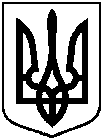 Проєктоприлюднено«___» ____________ 2021 р.від ___ _______ 2021 року № ___– МР м. СумиПро надання одноразової цільової матеріальної допомоги на придбання житла учасникам антитерористичної операціїДодатокдо рішення Сумської міської ради «Про надання одноразової цільової матеріальної допомоги на придбання житла учасникам антитерористичної операції»від «___» _____2021 року №___– МР№ З/П черговістьП.І.Б.заявника та його відношення до військової службиМісцереєстрації заявникаДатанародження, РНОКППДатаподаннязаяви, кількість балівРозмірдопомоги, грн.1.Арзамасцева Ірина Іванівна замість померлого 17.06.2021р.  чоловіка Арзамасцева Сергія Олександровича.Квота - перебував на службі18.02.213,5першочергово (п.2.2.2. Порядку)350 0002Демченко Олег Володимировичдемобілізований02.03.214,5350 0003СлюсаренкоОлександрМиколайовичдемобілізований15.03.214,5350 0004Сіренко Андрій Васильовичперебуває на службі 04.03.216350 0005РожковськийОлег Володимировичдемобілізований19.01.213,5350 0006НечитайлоБогдан Миколайовичдемобілізований21.01.213,5350 0007АнцуборкоМаксим Сергійовичперебуває на службі18.01.20214,5350 0008Дахно Олександр Сергійович демобілізований22.01.213,5350 0009Савченко Юрій Олександровичдемобілізований26.02.213,5350 00010Віткалов Вячеслав Вікторовичперебуває на службі17.03.20214,5350 00011ВинниченкоОлегГригоровичдемобілізований24.03.213,5350 00012Леонов ОлександрПетровичдемобілізований29.01.213350 00013Близнюк Олександр Івановичперебуває на службі04.01.20214350 00014Кононов Денис Володимировичдемобілізований24.02.213350 00015БистренкоБогданВолодимировичдемобілізований17.03.213350 00016Карпенко Віталій Олеговичперебуває на службі29.01.20214350 00017Ярошенко Юрій Григоровичдемобілізований18.03.213350 00018Черняк Артур Станіславовичдемобілізований05.05.213350 00019Шерстюк Андрій Григоровичперебуває на службі04.02.214350 00020Чижов Юрій Петровичдемобілізований25.01.212,5350 00021ДуньВалерій Григоровичдемобілізований26.01.212,5350 00022Красій Анатолій Васильовичперебуває на службі09.03.214350 00023НомеровськийОлександр Юрійовичдемобілізований01.02.212,5350 00024Шевченко Роман Володимировичдемобілізований19.02.212,5350 00025ГрищенкоСергій Олександровичперебуває на службі26.03.214350 00026ГребеникСергій Михайловичдемобілізований01.03.212,5350 00027СобченкоОлексій Сергійовичдемобілізований09.03.212,5350 00028Швидкий ЄвгенОлексійовичперебуває на службі28.04.214350 00029ВасилегаМикола Миколайовичдемобілізований15.04.212,5350 00030Власенко Руслан Олександровичдемобілізований11.01.212350 00031ЯковенкоДмитроВолодимировичперебуває на службі05.01.213,5350 00032Безверхий Олександр Івановичдемобілізований25.01.212350 00033Лаврик Євген Вікторовичдемобілізований26.02.212350 00034Мартинов Сергій Вікторовичперебуває на службі05.01.213,5350 00035ПилипенкоОлександр Сергійовичдемобілізований01.03.212350 00036Білера Артем Сергійовичдемобілізований01.03.212350 00037Лазоренко Андрій Анатолійовичперебуває на службі16.02.213,5350 00038Кузьмін Сергій Олександровичдемобілізований11.03.212350 00039Кривенко Сергій Івановичдемобілізований16.03.212350 00040БатраченкоСергійЮрійовиперебуває на службі11.03.213,5350 00041Басов ІгорВікторовичдемобілізований15.04.212350 00042Ганжа Віктор Анатолійовичдемобілізований04.01.211,5350 00043Стеблина Олексій Сергійовичперебуває на службі15.04.213,5350 00044Рак Костянтин Володимировичдемобілізований06.01.211,5350 00045Горобець Юрій Івановичдемобілізований18.01.211,5350 00046Туренко Віталій Миколайовичперебуває на службі18.01.213350 00047Просяник Ігор Юрійовичдемобілізований22.01.211,5350 00048КозубицяОлександр Анатолійовичдемобілізований29.01.211,5350 00049ГоробецьІгорЮрійовичперебуває на службі28.01.213350 00050КостєвОлексій Михайлович демобілізований21.02.211,5350 00051Чернов Олег Олександровичдемобілізований26.02.211,5350 00052Назаренко Олександр Васильовичперебуває на службі04.02.213350 00053Овчаров Олег Зіновійовичдемобілізований11.03.211,5350 00054Савич Володимир Володимировичдемобілізований11.03.211,5350 00055ВинниченкоОлександрМихайловичперебуває на службі03.03.213350 00056Кононов Максим Андрійович демобілізований12.03.211,5350 00057Ліщинський Ігор Віталійовичдемобілізований15.03.211,5350 00058ПідоймаМиколаМиколайовичперебуває на службі17.03.213350 00059Коваленко Олександр Михайловичдемобілізований22.03.211,5350 00060Дунь Олександр Миколайовичдемобілізований30.03.211,5350 000